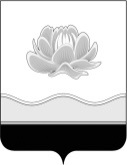 Российская ФедерацияКемеровская область - КузбассМысковский городской округСовет народных депутатов Мысковского городского округа(шестой созыв)Р Е Ш Е Н И Еот 24 мая 2023г. № 37-нО внесении изменений в решение Совета народных депутатов Мысковского городского округа от 16.10.2019 № 50-н «Об утверждении Порядка проведения осмотра зданий, сооружений в целях оценки их технического состояния и надлежащего технического обслуживания на территории Мысковского городского округа»ПринятоСоветом народных депутатовМысковского городского округа23 мая 2023 годаВ соответствии с частью 11  статьи 55.24 Градостроительного кодекса Российской Федерации, Федеральным законом от 06.10.2003 № 131-ФЗ «Об общих принципах организации местного самоуправления в Российской Федерации», Федеральным законом от 30.12.2009 № 384-ФЗ «Технический регламент о безопасности зданий и сооружений», руководствуясь статьей 32 Устава Мысковского городского округа, Совет народных депутатов Мысковского городского округар е ш и л:1. Внести в решение Совета народных депутатов Мысковского городского округа от 16.10.2019 № 50-н «Об утверждении Порядка проведения осмотра зданий, сооружений в целях оценки их технического состояния и надлежащего технического обслуживания на территории Мысковского городского округа» (далее - решение) следующие изменения:1.1. пункт 4 изложить в следующей редакции:«4. Контроль за исполнением настоящего решения возложить на комитет Совета народных депутатов Мысковского городского округа по развитию городского хозяйства, экологии и промышленности, администрацию Мысковского городского округа.»;1.2. внести в Порядок проведения осмотра зданий, сооружений в целях оценки их технического состояния и надлежащего технического обслуживания на территории Мысковского городского округа, утвержденный решением, следующие изменения:1.2.1. раздел 1 дополнить пунктом 1.8. следующего содержания:«1.8. Администрация на основании правового акта вправе передать полномочия (полностью или в части), предусмотренные настоящим Порядком, отраслевому органу администрации или муниципальному учреждению.»;1.2.2. абзац 2 пункта 2.12 раздела 2 изложить в следующей редакции:«Рекомендации должны содержать:1) предложение по проведению лицом, ответственным за эксплуатацию здания, сооружения, обследования с выдачей технического заключения о соответствии (несоответствии) здания, сооружения требованиям технических регламентов, проектной документации специализированной организацией, соответствующей требованиям законодательства;2) в случае  прекращения эксплуатации здания или сооружения  - предложение по принятию мер, предупреждающих причинение вреда населению и окружающей среде, в том числе мер, препятствующих несанкционированному доступу людей в здание или сооружение, а также осуществлению мероприятия по утилизации строительного мусора;3) срок устранения выявленных нарушений;4) срок проведения повторного осмотра здания, сооружения.».2. Настоящее решение направить главе Мысковского городского округа для подписания и опубликования (обнародования) в установленном порядке. 3. Настоящее решение вступает в силу на следующий день после его официального опубликования (обнародования). 4. Контроль за исполнением настоящего решения возложить на комитет Совета народных депутатов Мысковского городского округа по развитию городского хозяйства, экологии и промышленности, администрацию Мысковского городского округа.Заместитель председателя Совета народных депутатов Мысковского городского округа                                                      Г.А. ВетроваГлава Мысковского городского округа                                                          Е.В. Тимофеев